第２５回 浜松市花と緑のコンクール参加申込書（No2）第２５回 浜松市花と緑のコンクール参加申込書（No1）　※太枠内すべて記入してください。第２５回 浜松市花と緑のコンクール参加申込書（No1）　※太枠内すべて記入してください。第２５回 浜松市花と緑のコンクール参加申込書（No1）　※太枠内すべて記入してください。第２５回 浜松市花と緑のコンクール参加申込書（No1）　※太枠内すべて記入してください。第２５回 浜松市花と緑のコンクール参加申込書（No1）　※太枠内すべて記入してください。第２５回 浜松市花と緑のコンクール参加申込書（No1）　※太枠内すべて記入してください。第２５回 浜松市花と緑のコンクール参加申込書（No1）　※太枠内すべて記入してください。撮影時期令和（　　　　　）年（　　　　　）月令和（　　　　　）年（　　　　　）月＊（）内に撮影時期を記載ください。氏名又は団体名氏名又は団体名フリガナ　フリガナ　【作品テーマ又はタイトル】【作品テーマ又はタイトル】【作品テーマ又はタイトル】氏名又は団体名氏名又は団体名氏名又は団体名氏名又は団体名氏名又は団体名氏名又は団体名【アピールポイント】　※作品制作での努力点、新たな挑戦、作成過程PRなど【アピールポイント】　※作品制作での努力点、新たな挑戦、作成過程PRなど【アピールポイント】　※作品制作での努力点、新たな挑戦、作成過程PRなど代表者氏名代表者氏名フリガナ　フリガナ　代表者氏名代表者氏名代表者氏名代表者氏名＊上記氏名と同じ場合は、無記名で結構です。＊上記氏名と同じ場合は、無記名で結構です。連絡先TEL連絡先住所〒〒＊この枠内に記載をお願いします。＊この枠内に記載をお願いします。＊この枠内に記載をお願いします。連絡先住所浜松市　　　　区浜松市　　　　区【作品のレイアウト又はデザイン図】（図で記入してください）【作品のレイアウト又はデザイン図】（図で記入してください）【作品のレイアウト又はデザイン図】（図で記入してください）連絡先住所浜松市　　　　区浜松市　　　　区連絡先住所作品所在地作品所在地〒〒作品所在地作品所在地浜松市　　　　区浜松市　　　　区作品所在地作品所在地浜松市　　　　区浜松市　　　　区作品所在地作品所在地＊上記所在地と同じ場合は、無記入で結構です。＊上記所在地と同じ場合は、無記入で結構です。部門部門１　個人　小規模面積の部　２　個人　大規模面積の部３　企業・店舗の部　　　　４　地域の部５　学校の部　　　　　　　６　協働ｾﾝﾀｰ・公共施設の部７　緑のカーテンの部（個人）８　緑のカーテンの部（企業・団体）９  寄せ植えコンテナの部＊部門に○を付けて下さい。１　個人　小規模面積の部　２　個人　大規模面積の部３　企業・店舗の部　　　　４　地域の部５　学校の部　　　　　　　６　協働ｾﾝﾀｰ・公共施設の部７　緑のカーテンの部（個人）８　緑のカーテンの部（企業・団体）９  寄せ植えコンテナの部＊部門に○を付けて下さい。部門部門１　個人　小規模面積の部　２　個人　大規模面積の部３　企業・店舗の部　　　　４　地域の部５　学校の部　　　　　　　６　協働ｾﾝﾀｰ・公共施設の部７　緑のカーテンの部（個人）８　緑のカーテンの部（企業・団体）９  寄せ植えコンテナの部＊部門に○を付けて下さい。１　個人　小規模面積の部　２　個人　大規模面積の部３　企業・店舗の部　　　　４　地域の部５　学校の部　　　　　　　６　協働ｾﾝﾀｰ・公共施設の部７　緑のカーテンの部（個人）８　緑のカーテンの部（企業・団体）９  寄せ植えコンテナの部＊部門に○を付けて下さい。部門部門１　個人　小規模面積の部　２　個人　大規模面積の部３　企業・店舗の部　　　　４　地域の部５　学校の部　　　　　　　６　協働ｾﾝﾀｰ・公共施設の部７　緑のカーテンの部（個人）８　緑のカーテンの部（企業・団体）９  寄せ植えコンテナの部＊部門に○を付けて下さい。１　個人　小規模面積の部　２　個人　大規模面積の部３　企業・店舗の部　　　　４　地域の部５　学校の部　　　　　　　６　協働ｾﾝﾀｰ・公共施設の部７　緑のカーテンの部（個人）８　緑のカーテンの部（企業・団体）９  寄せ植えコンテナの部＊部門に○を付けて下さい。※この枠内に直接記載又は図の貼り付けをお願いします。※この枠内に直接記載又は図の貼り付けをお願いします。※この枠内に直接記載又は図の貼り付けをお願いします。部門部門１　個人　小規模面積の部　２　個人　大規模面積の部３　企業・店舗の部　　　　４　地域の部５　学校の部　　　　　　　６　協働ｾﾝﾀｰ・公共施設の部７　緑のカーテンの部（個人）８　緑のカーテンの部（企業・団体）９  寄せ植えコンテナの部＊部門に○を付けて下さい。１　個人　小規模面積の部　２　個人　大規模面積の部３　企業・店舗の部　　　　４　地域の部５　学校の部　　　　　　　６　協働ｾﾝﾀｰ・公共施設の部７　緑のカーテンの部（個人）８　緑のカーテンの部（企業・団体）９  寄せ植えコンテナの部＊部門に○を付けて下さい。※浜松花と緑のコンクールの冊子（2022年度）に申請者の作品の写真を掲載しますが、掲載の可否をお願いします。※浜松花と緑のコンクールの冊子（2022年度）に申請者の作品の写真を掲載しますが、掲載の可否をお願いします。※浜松花と緑のコンクールの冊子（2022年度）に申請者の作品の写真を掲載しますが、掲載の可否をお願いします。1枚目＜部門１～８＞…作品の全景がわかる写真＜部門９＞…作品全体を正面から見た写真1枚目＜部門１～８＞…作品の全景がわかる写真＜部門９＞…作品全体を正面から見た写真1枚目＜部門１～８＞…作品の全景がわかる写真＜部門９＞…作品全体を正面から見た写真1枚目＜部門１～８＞…作品の全景がわかる写真＜部門９＞…作品全体を正面から見た写真2枚目＜部門１～６＞…お気に入りの写真＜部門７、８＞…植物の生育状態がわかる写真＜部門９＞…作品を上から見た写真2枚目＜部門１～６＞…お気に入りの写真＜部門７、８＞…植物の生育状態がわかる写真＜部門９＞…作品を上から見た写真2枚目＜部門１～６＞…お気に入りの写真＜部門７、８＞…植物の生育状態がわかる写真＜部門９＞…作品を上から見た写真2枚目＜部門１～６＞…お気に入りの写真＜部門７、８＞…植物の生育状態がわかる写真＜部門９＞…作品を上から見た写真3枚目＜部門1～３＞…沿道から撮影した写真＜部門4＞…周辺環境も含めた写真＜部門5～８＞…お気に入りの写真＜部門９＞…作品を側面から見た写真3枚目＜部門1～３＞…沿道から撮影した写真＜部門4＞…周辺環境も含めた写真＜部門5～８＞…お気に入りの写真＜部門９＞…作品を側面から見た写真3枚目＜部門1～３＞…沿道から撮影した写真＜部門4＞…周辺環境も含めた写真＜部門5～８＞…お気に入りの写真＜部門９＞…作品を側面から見た写真3枚目＜部門1～３＞…沿道から撮影した写真＜部門4＞…周辺環境も含めた写真＜部門5～８＞…お気に入りの写真＜部門９＞…作品を側面から見た写真4枚目＜部門1～８＞…お気に入りの写真＊提出は自由です。貼り付けがなくても可能です。 ＜部門９＞…鉢やプランターの寸法がわかる写真4枚目＜部門1～８＞…お気に入りの写真＊提出は自由です。貼り付けがなくても可能です。 ＜部門９＞…鉢やプランターの寸法がわかる写真4枚目＜部門1～８＞…お気に入りの写真＊提出は自由です。貼り付けがなくても可能です。 ＜部門９＞…鉢やプランターの寸法がわかる写真4枚目＜部門1～８＞…お気に入りの写真＊提出は自由です。貼り付けがなくても可能です。 ＜部門９＞…鉢やプランターの寸法がわかる写真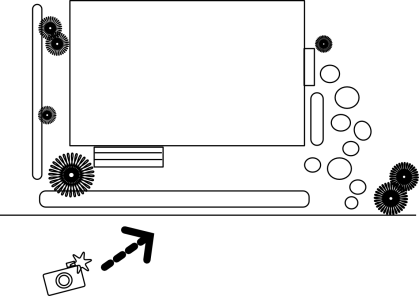 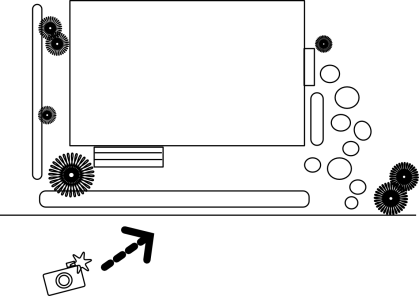 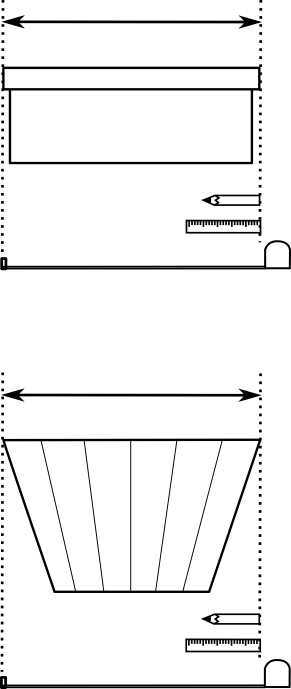 